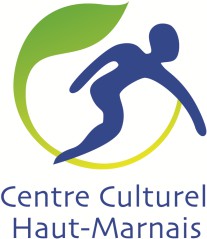 TARIFS FAMILLES 52 HIVER :	TARIFS FAMILLES HORS 52 HIVER :	TARIFS FAMILLES 52 ET HORS 52 PRINTEMPS - ETE :	QFTYPE CHAMBREADULTEADULTEENFANT 3 – 15 ANSENFANT 3 – 15 ANSPCDPPCDPQF < 500 €Avec sanitaires63 €53 €52 €45 €QF < 500 €Sans58 €48 €47 €40 €501 € < QF < 800 €Avec sanitaires67 €57 €54 €47 €501 € < QF < 800 €Sans62 €52 €49 €42 €801 € < QF < 1262 €Avec sanitaires71 €61 €58 €51 €801 € < QF < 1262 €Sans66 €56 €53 €46 €1263 € < QF €Avec sanitaires75 €65 €62 €55 €1263 € < QF €Sans70 €60 €57 €50 €QFTYPE CHAMBREADULTEADULTEENFANT 3 – 15 ANSENFANT 3 – 15 ANSPCDPPCDPHors 52Avec sanitaires75 €65 €62 €55 €Hors 52Sans70 €60 €57 €50 €QFTYPE CHAMBREADULTEADULTEENFANT 3 – 15 ANSENFANT 3 – 15 ANSPCDPPCDPAvec sanitaires67 €57 €54 €47 €Sans62 €52 €49 €42 €